муниципальное автономное дошкольное образовательное учреждение города Новосибирска«Детский сад № 72 «Мир детства»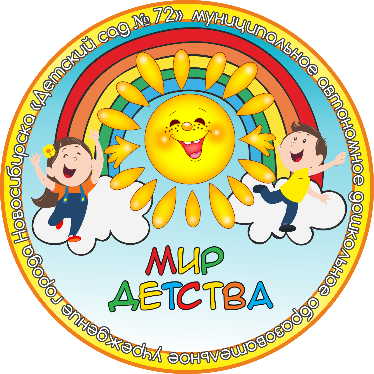 Развивающая игра «Хочу всё знать!»Образовательная область: «Познавательное развитие»Возрастная категория воспитанников: 6-7 летАвторы:Зеленковская Ю.А. – воспитатель высшей квалификационной категорииКимаева Н.А. – учитель-логопед высшей квалификационной категорииУгрина З.С. – воспитатель высшей квалификационной категорииНовосибирск 2022Развивающая игра «Хочу всё знать!» предназначена для детей старшего дошкольного возраста из арсенала ТРИЗ-педагогики.Цель:  формирование у дошкольников умения самостоятельно обследовать объект, для определения значений имён признаков.Задачи:1. Развивать коммуникативные способности детей: слышать друг друга; высказывать свою точку зрения, не боясь критики; задавать вопросы; отвечать на вопросы воспитателя и т.п.2. Развивать у детей умение работать со схемами.3. Стимулировать творческую и мыслительную активность у детей.4. Повышать эффективность овладения всеми языковыми средствами. Развивать речь. Игровой материал:-игровое поле;-2 кубика с условными обозначениями в виде схем;-36 картинок;-4 фишки и один кубик (игральная кость). 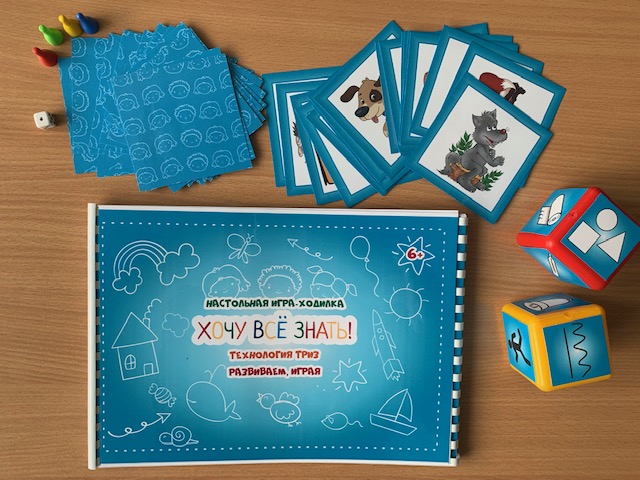 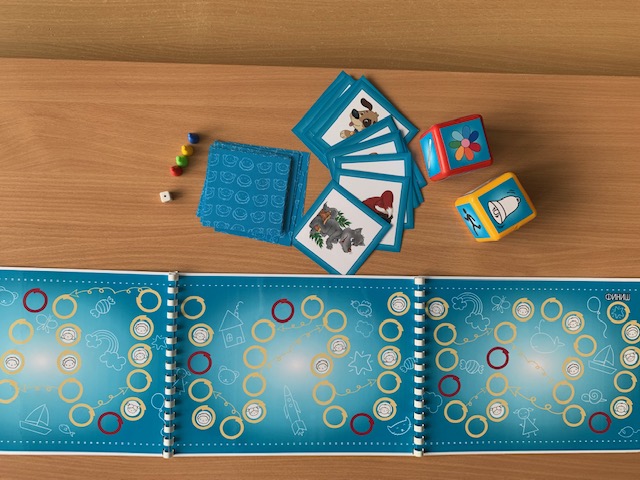 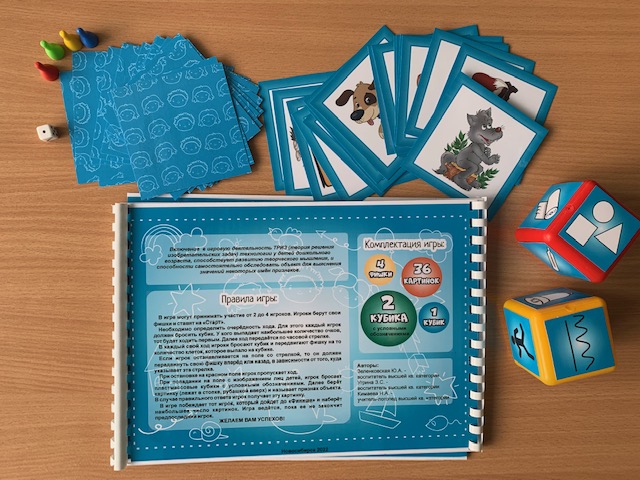 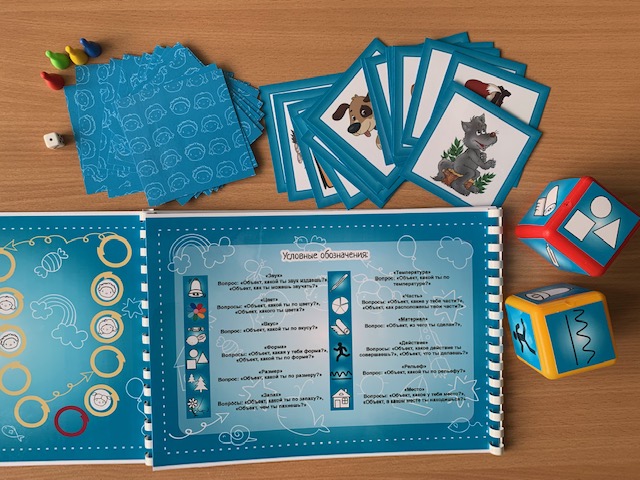 Правила игры:В игре могут принимать участие от 2 до 4 игроков. Игроки берут свои фишки и ставят на «Старт».Необходимо определить очерёдность хода. Для этого каждый игрок должен бросить кубик. У кого выпадает наибольшее количество очков, тот будет ходить первым. Далее ход передаётся по часовой стрелке.В каждый свой ход игроки бросают кубик и передвигают фишку на то количество клеток, которое выпало на кубике.Если игрок останавливается на поле со стрелкой, то он должен передвинуть свою фишку вперёд или назад, в зависимости от того, куда указывает эта стрелка.При остановке на красном поле игрок пропускает ход.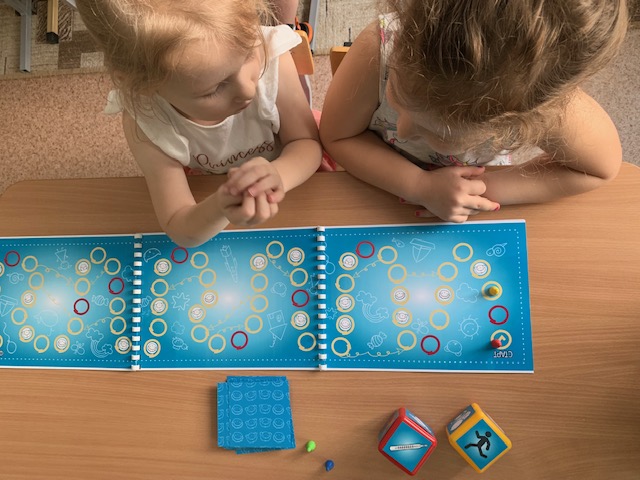 При попадании на поле с изображением лиц детей, игрок бросает пластмассовые кубики с условными обозначениями. Далее берёт картинку (лежат в стопке, рубашкой вверх) и называет признак объекта. В случае правильного ответа игрок получает эту картинку. Игровое действие!Ведущий объясняет, что объекты окружающего мира имеют отличительные стороны-признаки, помогающие их распознать, описать.В игре побеждает тот игрок, который дойдет до «Финиша» и наберёт наибольшее число картинок. Игра ведётся, пока ее не закончит предпоследний игрок.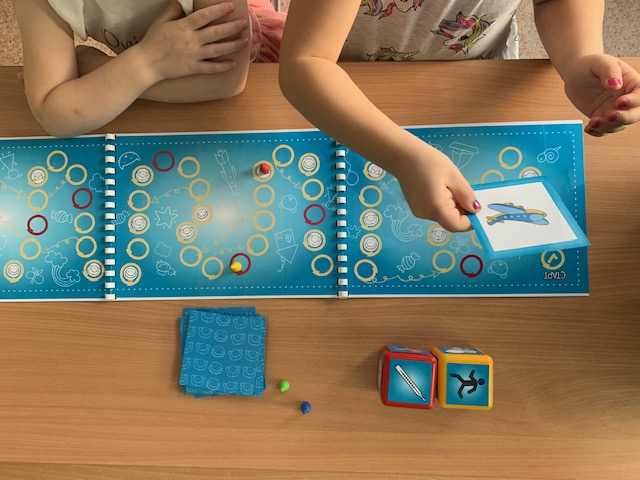 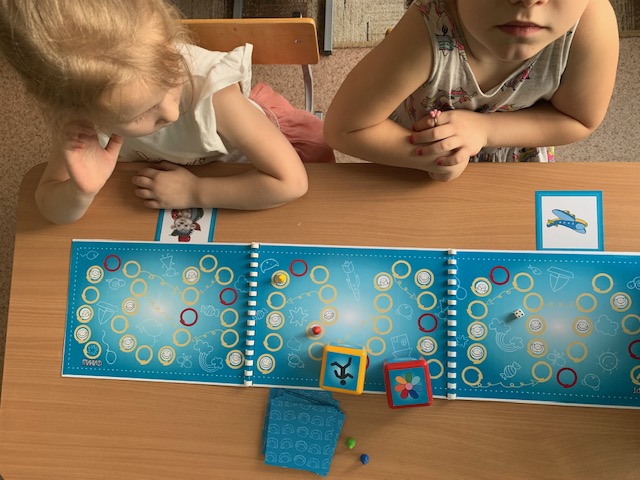 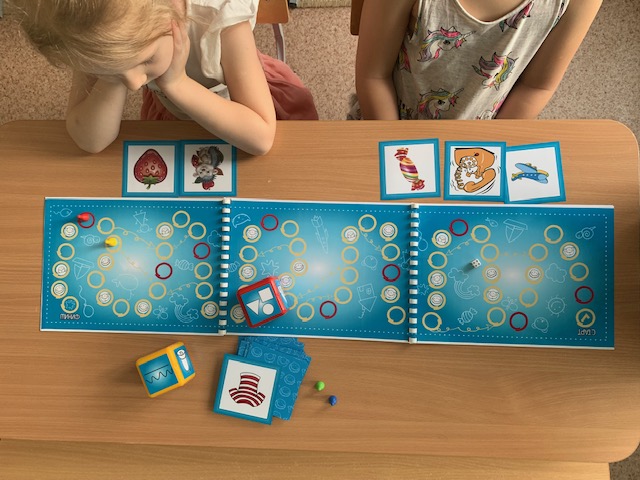 